2.3. Результаты исследования частоты сердечных сокращений школьников.           Экзаменационный стресс занимает одно из первых мест среди причин, вызывающих психическое напряжение у учащихся. В последние годы получены убедительные доказательства того, что экзаменационный стресс оказывает негативное влияние на нервную, сердечно - сосудистую и иммунную системы учеников. (Боканова О.М., 2001). Эмоциональное напряжение может приводить к активации и нарушению работы симпатического или парасимпатического отделов вегетативной нервной системы и повышению лабильности реакций сердечно - сосудистой системы на эмоциональный стресс. Традиционно в качестве вегетативных коррелятов психоэмоционального стресса используются два основных параметра деятельности сердечно - сосудистой системы: частота сердечных сокращений и величина артериального давления.            Всего было обследовано 20 школьников  в возрасте от 16 до 18 лет. В норме (во время каникул) и непосредственно перед экзаменами (контрольными, проверочными  работами) (за 30 ± 10 минут до них) у них проводилось измерение ЧСС.               Статистический  опрос показал, что в результате проведения экзамена (контрольных, проверочных работ):9 школьников – 45% боятся получить плохую оценку, 3 школьника – 15% побаиваются учителя, 4 школьника – 20% « неуверены в себе»,3 школьника – 15%  считают, что могут получить плохую оценку из-за плохого самочувствия или физического состояния ,1 школьнику – 2% - « всё равно», т.е. подросток с низким уровнем знаний.              Во время каникул измерялась частота сердечных сокращений у каждого школьника троекратно, выводилась средняя величина (Таблица №1).Таблица №1.Средний возраст анализируемой группы составил 16,16 ±0,42 лет. Анализ показал, что в норме спокойном состоянии частота сердечных сокращений в обследованной группе  у лиц мужского пола , которых в группе составляло 15 человек (75%) была 76,16±1,7 ударов в минуту, у лиц женского пола 5 человек (25%) 79,46±1,44 ударов в минуту, что на 3,3 удара больше. У 4 (20%) подростков  было проведено Холтер – ЭКГобследование.  ЭКГ, скаттерограмма и гистограмма, имеют правильную форму и показатели лежат в пределах возрастных величин. 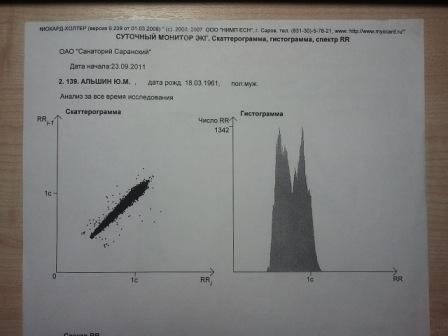 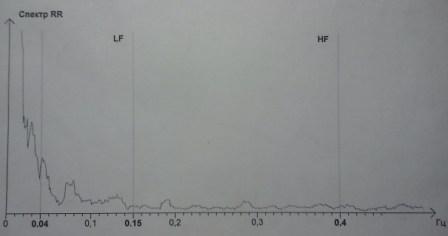 Во время проведения экзаменов, контрольных работ проводилось исследование пульса у этой же группы учеников.(Данные показатели ещё анализируются)Колич. ИзмеренийПолВозрастизмеренияизмеренияизмеренияСреднее значениеКолич. ИзмеренийПолВозраст123Среднее значение1мужской1670736970,67±1,5675%2мужской1673727774,0±2,075%3мужской1779787677,67 ±1,075%4мужской1780777978,66±1,1175%5мужской1780848282,0±1,3375%6мужской1672777374,0±2,075%7мужской1679787677,67 ±1,075%8мужской1682808482,0±1,3375%9мужской1768717070,67±1,5675%10мужской1679787978,66±1,1175%11мужской1777727374,0±2,075%12мужской1676787977,67 ±1,075%13мужской1677798078,66±1,1175%14мужской1671706870,67±1,5675%15мужской1678797677,67 ±1,075%Итого16,33±0,4476,06±3,0376,4±2,0876,07±2,0476,16±1,716женский1576797877,67 ±1,025%17женский1781807980,0±0,6725%18женский1681798080,0±0,6725%19женский1682808482,0±1,3325%20женский1679787677,67 ±1,025%Итого16,0±0,479,8±1,879,2±0,6479,4±1,8879,46±1,44ВСЕГО16,16 ±0,4277,93±2,477,8±1,3677,7±1,9677,81±1,91